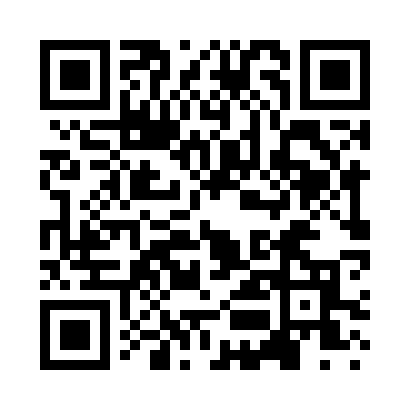 Prayer times for Genoa Bluff, Iowa, USAMon 1 Jul 2024 - Wed 31 Jul 2024High Latitude Method: Angle Based RulePrayer Calculation Method: Islamic Society of North AmericaAsar Calculation Method: ShafiPrayer times provided by https://www.salahtimes.comDateDayFajrSunriseDhuhrAsrMaghribIsha1Mon3:565:381:135:158:4710:292Tue3:575:391:135:158:4710:283Wed3:585:391:135:158:4610:284Thu3:595:401:135:158:4610:275Fri3:595:411:135:158:4610:276Sat4:005:411:145:158:4610:267Sun4:015:421:145:158:4510:268Mon4:025:431:145:158:4510:259Tue4:035:431:145:158:4410:2410Wed4:045:441:145:158:4410:2311Thu4:055:451:145:158:4410:2312Fri4:075:451:145:158:4310:2213Sat4:085:461:145:158:4210:2114Sun4:095:471:155:158:4210:2015Mon4:105:481:155:158:4110:1916Tue4:115:491:155:158:4110:1817Wed4:125:501:155:158:4010:1718Thu4:145:501:155:158:3910:1619Fri4:155:511:155:148:3810:1420Sat4:165:521:155:148:3810:1321Sun4:185:531:155:148:3710:1222Mon4:195:541:155:148:3610:1123Tue4:205:551:155:148:3510:0924Wed4:225:561:155:138:3410:0825Thu4:235:571:155:138:3310:0726Fri4:245:581:155:138:3210:0527Sat4:265:591:155:138:3110:0428Sun4:276:001:155:128:3010:0229Mon4:286:011:155:128:2910:0130Tue4:306:021:155:128:289:5931Wed4:316:031:155:118:279:58